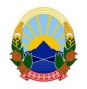       И З В Р Ш И Т Е Л    Павел Томашевскиул.11 Октомври бр.23А-2/4именуван за подрачјето на  Основен Кривичен суд и  Основен Граѓански судтел.тел. 02 31-31-800; tomashevski@izvrsitel.com                  		И.бр.1249/2023ЈАВНА ОБЈАВА(врз основа на член 48 од Законот за извршување, Сл. Весник на РМ бр.233/2018 од 20.12.2018 година)Извршителот Павел Томашевски постапувајќи по предлог на доверителот Јавно претпријатие за Јавни паркиралишта Паркинзи на Општина Центар од Скопје  и седиште на  бул.Гоце Делчев бр.14,  против должникот Столе Лазарев од Скопје со живеалиште на ул. Никола Русински бр.4/1-20, заради остварување на парично побарување, на ден 09.02.2024 го 							ПОВИКУВАдолжникот Столе Лазарев да се јави во канцеларијата на извршителот на ул.11 Октомври бр.23А-2/4 Скопје, заради доставување на Решение ППНИ-942/23 од 11.01.2024год, заведено со И.бр.1249/2023 ВО РОК ОД 1 (еден) ДЕН, сметано од денот на последното објавување на ова јавно повикување во јавното гласило. СЕ ПРЕДУПРЕДУВА должникот Столе Лазарев дека ваквиот начин на доставување се смета за уредна достава и дека за негативните последици кои можат да настанат ги сноси самата странка. 		ИЗВРШИТЕЛ 								       Павел Томашевски